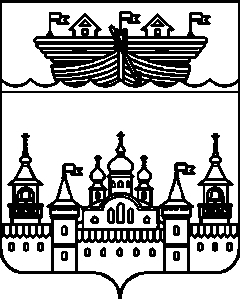 ПРОТОКОЛпубличных слушаний в сельском Совете Воздвиженского сельсовета Воскресенского муниципального района Нижегородской области 18 декабря 2019 года, начало 16-00,место проведения Нижегородская область, Воскресенский район, село Воздвиженское, улица Ленина, дом № 45, (здание администрации)Председательствовала на публичных слушаниях – Горячкина М.С. – глава местного самоуправления Воздвиженского сельсовета Секретарь публичных слушаний - Иркабаева Н.В..– специалист администрации Воздвиженского сельсоветаПрисутствовали – Охотников Игорь Николаевич глава администрации Воздвиженского сельсовета, Цветкова Валентина Николаевна, Еранцева Наталья Михайловна, Копейкин Олег Владимирович, Комиссарова Галина Сергеевна, Щербинина София Сергеевна, Васильева Ирина Викторовна.СЛУШАЛИ: Повестку заседаниядокладывает Горячкина М.С.Повестка заседания1Обсуждение проекта решения сельского Совета Воздвиженского «О бюджете Воздвиженского сельсовета на 2020 год и на плановый период 2021 -2022 годов».РЕШИЛИ: Повестку заседания – утвердить. Принято единогласно.Горячкина М.С. - проинформировала о существе обсуждаемого вопроса, его значимости, порядке проведения слушаний. Так как вопросов и замечаний не поступило, решили перейти к обсуждению проекта решения сельского Совета Воздвиженского сельсовета «О бюджете Воздвиженского сельсовета на 2020 год и на плановый период 2021 -2022 годов».Вопрос повестки заседанияСЛУШАЛИ: Проект решения сельского Совета Воздвиженского «О бюджете Воздвиженского сельсовета на 2020 год и на плановый период 2021 -2022 годов».Докладывает: Охотников И.Н. глава администрации Воздвиженского сельсоветаВыступили: Еранцева Н.М. –предложила одобрить предложенный проект решения сельского Совета Воздвиженского сельсовета «О бюджете Воздвиженского сельсовета на 2020 год и на плановый период 2021 -2022 годов».РЕШИЛИ: Одобрить предложенный проект решения сельского Совета Воздвиженского сельсовета «О бюджете Воздвиженского сельсовета на 2020 год и на плановый период 2021 -2022 годов».Голосовали: решение принято единогласно.2.Процедура проведения публичных слушаний по проекту решения сельского Совета Воздвиженского сельсовета «О бюджете Воздвиженского сельсовета на 2020 год и на плановый период 2021 - 2022 годов», соответствует требованиям действующего законодательства Российской Федерации, Нижегородской области и Воздвиженского сельсовета, в связи, с чем публичные слушания по проекту считать состоявшимися.3.Настоящий протокол подлежит размещению на официальном сайте администрации Воскресенского муниципального района в сети «Интернет».Решение принято единогласно.На этом в 16 часов 30 минут публичные слушания были завершены ввиду отсутствия предложений от других граждан.Председательствующий на публичных слушаниях,Глава местного самоуправления: 				 М.С.ГорячкинаВел протокол: специалист администрации 					 Н.В.Иркабаева